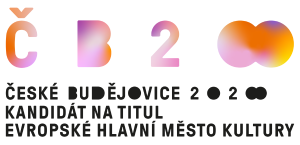 ODBĚRATEL: České Budějovice – Evropské hlavní město kultury, z.ú.                         Nám. Přemysla Otakara II. 1/1                        370 01 České Budějovice                        IČ: 19311052	          DIČ: CZ19311052				MÍSTO DODÁNÍ/VÝKONU: České Budějovice – Evropské hlavní město kultury, z.ú.		                 		Dům U Beránka, Krajinská 225/35		   		370 01 České BudějoviceDODAVATEL:  	Lukáš ČernýTřešňovka 1483373 41 Hluboká nad VltavouIČ: 88620352 / Nejsme plátci DPH					Platnost objednávky do: 30. 6. 2023					Termín dodání:  30. 6. 2023Formát úhrady: bezhotovostně / na účetPředmět objednávky:								Expertní činnost - manager + umělecká činnostPříprava a tvorba bidbooku - přihlášky do 2. kola kandidatury města České Budějovice na titul Evropské hlavní město kultury 2028. Zpracování konkrétních kapitol (Finance), textace, překlad, korektury. 05/23Příprava a realizace prezentace pro mezinárodní porotu, která rozhoduje o udělení titulu EHMK 2028. Koordinace činností souvisejících se vznikem zapsaného ústavu. 06/23Faktura bude provedena ve 2 částkách 05/23 a 06/23. Předpokládaná cena celkem: 	130 000 KčPředpokládaný počet odpracovaných hodin: 	336									Datum vystavení objednávky: 15. 5. 2023Vystavil: B. GenyPodpis dodavatele: dne 26. 5. 2023………………………………………………………………………